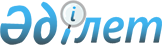 О внесении изменений в состав Консультативного комитета по техническому регулированию, применению санитарных, ветеринарных и фитосанитарных мер
					
			Утративший силу
			
			
		
					Распоряжение Коллегии Евразийской экономической комиссии от 17 октября 2017 года № 141. Утратило силу распоряжением Коллегии Евразийской экономической комиссии от 21 мая 2019 года № 87 (вступает в силу с даты его опубликования на официальном сайте Евразийского экономического союза)
      Сноска. Утратило силу распоряжением Коллегии Евразийской экономической комиссии от 21.05.2019 № 87 (вступает в силу с даты его опубликования на официальном сайте Евразийского экономического союза).
      1. Внести в состав Консультативного комитета по техническому регулированию, применению санитарных, ветеринарных и фитосанитарных мер, утвержденный Решением Коллегии Евразийской экономической комиссии от 18 сентября 2012 г. № 161, изменения согласно приложению.   
      2. Настоящее распоряжение вступает в силу с даты его опубликования на официальном сайте Евразийского экономического союза.    ИЗМЕНЕНИЯ,   
вносимые в состав Консультативного комитета по техническому регулированию, применению санитарных, ветеринарных и фитосанитарных мер 
      Состав Консультативного комитета по техническому регулированию, применению санитарных, ветеринарных и фитосанитарных мер изложить в следующей редакции: СОСТАВ  
Консультативного комитета по техническому регулированию, применению санитарных, ветеринарных и фитосанитарных мер 
					© 2012. РГП на ПХВ «Институт законодательства и правовой информации Республики Казахстан» Министерства юстиции Республики Казахстан
				
      Председатель Коллегии    
Евразийской экономической комиссии

Т. Саркисян     
ПРИЛОЖЕНИЕ   
к распоряжению Коллегии  
Евразийской экономической комиссии  
от 17 октября 2017 г. № 141  "УТВЕРЖДЕН 
Решением Коллегии 
Евразийской экономической комиссии 
от 18 сентября 2012 г. № 161 
(в редакции распоряжения Коллегии 
Евразийской экономической комиссии 
от 17 октября 2017 г. № 141) 
От Республики Армения 
От Республики Армения 
От Республики Армения 
От Республики Армения 
От Республики Армения 
Бакунц Нунэ Григорьевна
–
–
заместитель генерального директора государственной некоммерческой организации "Национальный центр по контролю и профилактике заболеваний" Министерства здравоохранения Республики Армения
заместитель генерального директора государственной некоммерческой организации "Национальный центр по контролю и профилактике заболеваний" Министерства здравоохранения Республики Армения
Варданян Армен Альбертович
–
–
начальник Департамента методологии обеспечения безопасности пищевых продуктов Государственной службы безопасности пищевых продуктов Министерства сельского хозяйства Республики Армения
начальник Департамента методологии обеспечения безопасности пищевых продуктов Государственной службы безопасности пищевых продуктов Министерства сельского хозяйства Республики Армения
Даниелян Ваге Максимович
–
–
начальник инспекции по безопасности и контролю за качеством пищевых продуктов Государственной службы безопасности пищевых продуктов Министерства сельского хозяйства Республики Армения
начальник инспекции по безопасности и контролю за качеством пищевых продуктов Государственной службы безопасности пищевых продуктов Министерства сельского хозяйства Республики Армения
Джавадян Арташес Сергеевич
–
–
заместитель руководителя инспекционного органа здравоохранения Министерства здравоохранения Республики Армения
заместитель руководителя инспекционного органа здравоохранения Министерства здравоохранения Республики Армения
Карапетян Ишхан Ваграмович
–
–
начальник Государственной службы безопасности пищевых продуктов Министерства сельского хозяйства Республики Армения
начальник Государственной службы безопасности пищевых продуктов Министерства сельского хозяйства Республики Армения
Маргарян Гаяне Камоевна
–
–
начальник отдела технического регулирования Управления развития инфраструктур качества Министерства экономического развития и инвестиций Республики Армения
начальник отдела технического регулирования Управления развития инфраструктур качества Министерства экономического развития и инвестиций Республики Армения
Мкртчян Ованес Альбертович
–
–
начальник ветеринарной инспекции Государственной службы безопасности пищевых продуктов Министерства сельского хозяйства Республики Армения
начальник ветеринарной инспекции Государственной службы безопасности пищевых продуктов Министерства сельского хозяйства Республики Армения
Никоян Артур Гагикович
–
–
начальник фитосанитарной инспекции Государственной службы безопасности пищевых продуктов Министерства сельского хозяйства Республики Армения 
начальник фитосанитарной инспекции Государственной службы безопасности пищевых продуктов Министерства сельского хозяйства Республики Армения 
Тарасян Эмиль Самвелович
–
–
заместитель Министра экономического развития и инвестиций Республики Армения
заместитель Министра экономического развития и инвестиций Республики Армения
Ширванян Ашхен Юрьевна
–
–
начальник отдела безопасности пищевых продуктов аппарата Министерства сельского хозяйства Республики Армения 
начальник отдела безопасности пищевых продуктов аппарата Министерства сельского хозяйства Республики Армения 
От Республики Беларусь
От Республики Беларусь
От Республики Беларусь
От Республики Беларусь
От Республики Беларусь
Барташевич Дмитрий Петрович
–
–
заместитель Председателя Государственного комитета по стандартизации Республики Беларусь 
заместитель Председателя Государственного комитета по стандартизации Республики Беларусь 
Брыло Игорь Вячеславович
–
–
заместитель Министра сельского хозяйства и продовольствия Республики Беларусь
заместитель Министра сельского хозяйства и продовольствия Республики Беларусь
Гракун Владимир Владимирович
–
–
заместитель Министра сельского хозяйства и продовольствия Республики Беларусь
заместитель Министра сельского хозяйства и продовольствия Республики Беларусь
Дерябин Олег Александрович
–
–
член совета Республиканского союза промышленников и предпринимателей, председатель совета директоров общества с ограниченной ответственностью "Пожснаб" 
член совета Республиканского союза промышленников и предпринимателей, председатель совета директоров общества с ограниченной ответственностью "Пожснаб" 
Жукова Наталья Павловна
–
–
заместитель Министра здравоохранения Республики Беларусь – главный государственный санитарный врач Республики Беларусь
заместитель Министра здравоохранения Республики Беларусь – главный государственный санитарный врач Республики Беларусь
Кручанов Александр Владимирович
–
–
первый заместитель Министра архитектуры и строительства Республики Беларусь
первый заместитель Министра архитектуры и строительства Республики Беларусь
Назаренко Виктор Владимирович
–
–
Председатель Государственного комитета по стандартизации Республики Беларусь
Председатель Государственного комитета по стандартизации Республики Беларусь
Свидерский Геннадий Брониславович
–
–
первый заместитель Министра промышленности Республики Беларусь
первый заместитель Министра промышленности Республики Беларусь
Скуранович Анжела Леонидовна
–
–
заместитель главного врача государственного учреждения "Республиканский центр гигиены, эпидемиологии и общественного здоровья" Министерства здравоохранения Республики Беларусь
заместитель главного врача государственного учреждения "Республиканский центр гигиены, эпидемиологии и общественного здоровья" Министерства здравоохранения Республики Беларусь
Смильгинь Иван Иванович
–
–
заместитель директора Департамента ветеринарного и продовольственного надзора Министерства сельского хозяйства и продовольствия Республики Беларусь 
заместитель директора Департамента ветеринарного и продовольственного надзора Министерства сельского хозяйства и продовольствия Республики Беларусь 
Субботин Александр Михайлович
–
–
заместитель Министра – директор Департамента ветеринарного
и продовольственного надзора Министерства сельского хозяйства и продовольствия Республики Беларусь 
заместитель Министра – директор Департамента ветеринарного
и продовольственного надзора Министерства сельского хозяйства и продовольствия Республики Беларусь 
Сычик Сергей Иванович
–
–
директор Республиканского унитарного предприятия "Научно-практический центр гигиены" Министерства здравоохранения Республики Беларусь
директор Республиканского унитарного предприятия "Научно-практический центр гигиены" Министерства здравоохранения Республики Беларусь
Татарицкий Валентин Болеславович
–
–
первый заместитель Председателя Государственного комитета по стандартизации Республики Беларусь
первый заместитель Председателя Государственного комитета по стандартизации Республики Беларусь
Труханович Анатолий Иванович
–
–
генеральный директор унитарного предприятия "АДЛ", член совета общественного объединения "Белорусский союз предпринимателей" 
генеральный директор унитарного предприятия "АДЛ", член совета общественного объединения "Белорусский союз предпринимателей" 
Швец Александр Иосифович
–
–
председатель Республиканского общественного объединения "Белорусская научно-промышленная ассоциация" 
председатель Республиканского общественного объединения "Белорусская научно-промышленная ассоциация" 
От Республики Казахстан 
От Республики Казахстан 
От Республики Казахстан 
От Республики Казахстан 
От Республики Казахстан 
Абдуалиева Меруерт Кулмуратовна
–
–
директор Департамента международной экономической интеграции Министерства национальной экономики Республики Казахстан
директор Департамента международной экономической интеграции Министерства национальной экономики Республики Казахстан
Айнабеков Ержан Токтасынович
–
–
председатель Комитета государственной инспекции в агропромышленном комплексе Министерства сельского хозяйства Республики Казахстан
председатель Комитета государственной инспекции в агропромышленном комплексе Министерства сельского хозяйства Республики Казахстан
Байжанов Данияр Ерикович
–
–
заместитель директора Департамента международной экономической интеграции Министерства национальной экономики Республики Казахстан
заместитель директора Департамента международной экономической интеграции Министерства национальной экономики Республики Казахстан
Бекшин Жандарбек Мухтарович
–
–
председатель Комитета охраны общественного здоровья Министерства здравоохранения Республики Казахстан
председатель Комитета охраны общественного здоровья Министерства здравоохранения Республики Казахстан
Дугалов Галымжан Тлектесович
–
–
председатель Комитета технического регулирования и метрологии Министерства
по инвестициям и развитию Республики Казахстан
председатель Комитета технического регулирования и метрологии Министерства
по инвестициям и развитию Республики Казахстан
Еликбаев Куаныш Нурланович
–
–
заместитель генерального директора Республиканского государственного предприятия "Казахстанский институт стандартизации и сертификации"
заместитель генерального директора Республиканского государственного предприятия "Казахстанский институт стандартизации и сертификации"
Есенбекова Жанна Рашидовна
–
–
заместитель председателя Комитета технического регулирования и метрологии Министерства по инвестициям и развитию Республики Казахстан
заместитель председателя Комитета технического регулирования и метрологии Министерства по инвестициям и развитию Республики Казахстан
Жунусова Дана Бейсеновна
–
–
заместитель председателя Национальной палаты предпринимателей Республики Казахстан "Атамекен"
заместитель председателя Национальной палаты предпринимателей Республики Казахстан "Атамекен"
Канаев Серикжан Зиаданович
–
–
член Комитета по экономической реформе и региональному развитию Мажилиса Парламента Республики Казахстан
член Комитета по экономической реформе и региональному развитию Мажилиса Парламента Республики Казахстан
Марс Алмабек Марсович
–
–
заместитель председателя Комитета государственной инспекции в агропромышленном комплексе Министерства сельского хозяйства Республики Казахстан
заместитель председателя Комитета государственной инспекции в агропромышленном комплексе Министерства сельского хозяйства Республики Казахстан
Нуркенов Жомарт Жумагалиевич
–
–
председатель Комитета ветеринарного контроля и надзора Министерства сельского хозяйства Республики Казахстан
председатель Комитета ветеринарного контроля и надзора Министерства сельского хозяйства Республики Казахстан
Омирханов Максут Асылбаевич
–
–
генеральный директор товарищества с ограниченной ответственностью "Национальный центр аккредитации"
генеральный директор товарищества с ограниченной ответственностью "Национальный центр аккредитации"
Перуашев Азат Турлыбекулы
–
–
член Комитета по экономической реформе и региональному развитию Мажилиса Парламента Республики Казахстан
член Комитета по экономической реформе и региональному развитию Мажилиса Парламента Республики Казахстан
Шарип Берик Шарипович
–
–
заместитель председателя Комитета охраны общественного здоровья Министерства здравоохранения Республики Казахстан
заместитель председателя Комитета охраны общественного здоровья Министерства здравоохранения Республики Казахстан
Шарипов Даурен Жанатович
–
–
заместитель генерального директора Республиканского государственного предприятия "Казахстанский институт метрологии"
заместитель генерального директора Республиканского государственного предприятия "Казахстанский институт метрологии"
Шуйкебаева Жазира Саулебековна
–
–
заместитель директора департамента технического регулирования Национальной палаты предпринимателей Республики Казахстан "Атамекен"
заместитель директора департамента технического регулирования Национальной палаты предпринимателей Республики Казахстан "Атамекен"
От Кыргызской Республики 
От Кыргызской Республики 
От Кыргызской Республики 
От Кыргызской Республики 
От Кыргызской Республики 
Абдралиева Гулмира Курманбековна
Абдралиева Гулмира Курманбековна
–
–
заместитель Министра транспорта и дорог Кыргызской Республики
Абдыкаров Алмазбек Акбаралиевич
Абдыкаров Алмазбек Акбаралиевич
–
–
заместитель директора Государственного агентства архитектуры, строительства и жилищно-коммунального хозяйства при Правительстве Кыргызской Республики
Алимбеков Морис Шаршеналиевич
Алимбеков Морис Шаршеналиевич
–
–
заместитель директора Департамента карантина растений Министерства сельского хозяйства, пищевой промышленности и мелиорации Кыргызской Республики
Горин Олег Вячеславович
Горин Олег Вячеславович
–
–
заместитель Министра здравоохранения Кыргызской Республики
Жумаканов Калысбек Туратбекович
Жумаканов Калысбек Туратбекович
–
–
директор Государственной инспекции по ветеринарной и фитосанитарной безопасности при Правительстве Кыргызской Республики
Жусуев Болот Аманович
Жусуев Болот Аманович
–
–
заместитель директора Государственной инспекции по экологической и технической безопасности при Правительстве Кыргызской Республики
Мамбетов Тезекбай Абышович
Мамбетов Тезекбай Абышович
–
–
начальник отделения медицинской и радиационной, химической, биологической, бактериологической защиты Министерства чрезвычайных ситуаций Кыргызской Республики
Мырзаканов Кубан Нуржанович
Мырзаканов Кубан Нуржанович
–
–
заместитель председателя Государственного комитета промышленности, энергетики и недропользования Кыргызской Республики
Сазбаков Алмаз Замирбекович 
Сазбаков Алмаз Замирбекович 
–
–
заместитель Министра экономики Кыргызской Республики



От Российской Федерации



От Российской Федерации



От Российской Федерации



От Российской Федерации



От Российской Федерации
Абрамов Алексей Владимирович
Абрамов Алексей Владимирович
–
–
руководитель Федерального агентства по техническому регулированию и метрологии
Данкверт Сергей Алексеевич
Данкверт Сергей Алексеевич
–
–
руководитель Федеральной службы по ветеринарному и фитосанитарному надзору
Живулин Вадим Александрович
Живулин Вадим Александрович
–
–
директор Департамента оценки регулирующего воздействия Министерства экономического развития Российской Федерации
Иванова Наталья Николаевна 
Иванова Наталья Николаевна 
–
–
президент некоммерческой организации "Российский союз производителей соков", член рабочей группы по вопросам деятельности аккредитованных лиц в сфере оценки соответствия пищевой продукции при общественном совете при Федеральной службе по аккредитации
Краевой Сергей Александрович
Краевой Сергей Александрович
–
–
заместитель Министра здравоохранения Российской Федерации
Леонидов Константин Владимирович
Леонидов Константин Владимирович
–
–
директор Департамента государственной политики в области технического регулирования, стандартизации и обеспечения единства измерений Министерства промышленности и торговли Российской Федерации
Непоклонов Евгений Анатольевич 
Непоклонов Евгений Анатольевич 
–
–
заместитель Министра сельского хозяйства Российской Федерации
Петров Дмитрий Юльевич 
Петров Дмитрий Юльевич 
–
–
общественный представитель Уполномоченного при Президенте Российской Федерации по защите прав предпринимателей по вопросам сертификации, лицензирования и технического регулирования
Попова Анна Юрьевна 
Попова Анна Юрьевна 
–
–
руководитель Федеральной службы по надзору в сфере защиты прав потребителей и благополучия человека – главный государственный санитарный врач Российской Федерации
Текслер Алексей Леонидович
Текслер Алексей Леонидович
–
–
первый заместитель Министра энергетики Российской Федерации
Ферапонтов Алексей Викторович
Ферапонтов Алексей Викторович
–
–
заместитель руководителя Федеральной службы по экологическому, технологическому и атомному надзору
Херсонцев Алексей Игоревич
Херсонцев Алексей Игоревич
–
–
руководитель Федеральной службы по аккредитации
Шипов Савва Витальевич
Шипов Савва Витальевич
–
–
заместитель Министра экономического развития Российской Федерации".